UTORAK, 12.5.PREDMET: PRIRODA I DRUŠTVONASTAVNA JEDINICA: Gospodarstvo i kvaliteta okoliša                              - vježbanje i ponavljanjeNadam se da ste jučer nacrtali spremnike za otpad u bilježnicu iz prirode. Ako netko nije – neka nacrta danas.U četvrtak smo učili kako ljudi mijenjaju okoliš i utječu na okoliš. Nekada su te promjenekorisne, a nekada štetne za okoliš. Štetne promjene ljudi bi trebali smanjiti.Svi ljudi trebali bi razvrstavati otpad jer se tako smanjuje količina smeća i na taj način mnogo toga se može upotrijebiti više puta.Ljudi su svojim lošim utjecajem na okoliš doveli do toga da su mnoge biljne i životinjske vrste ugrožene.U zaštićenim područjima, Parkovi prirode Samoborsko i Žumberačko gorje, žive mnoge zaštićene biljne i životinjske vrste.U bilježnicu napiši naslov, prepiši o biljkama i životinjama i nacrtaj ih:                          Zaštićene biljne i životinjske vrste moga zavičajaZAŠTIĆENE BILJKEBožikovina -   zimzeleni grm ili stablo tamnozelenih, kožastih, bodljikavih listova i jarko crvenih bobica.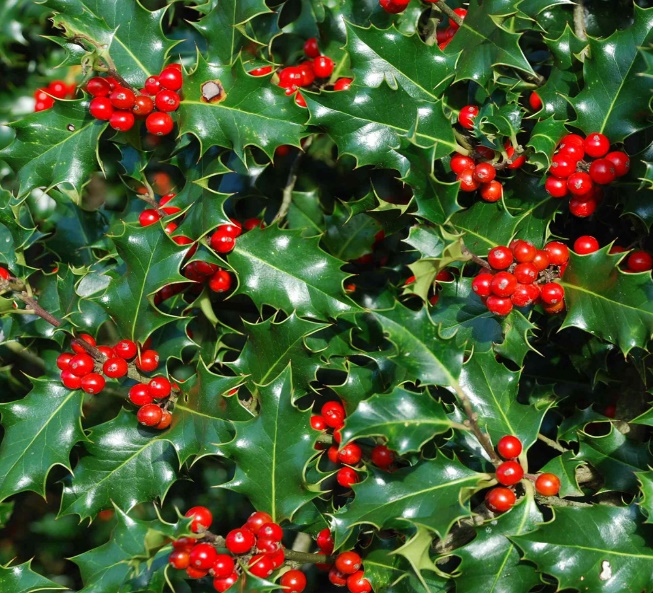 Kockavica – biljka koja je ukras proljetnih livada, ima tanku stabljiku, duge tanke listove i na vrhu cvijet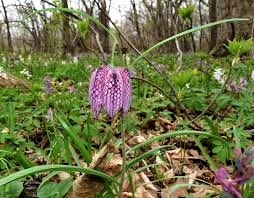 Hrvatska perunika – hrvatski nacionalni cvijet, endemična je vrsta 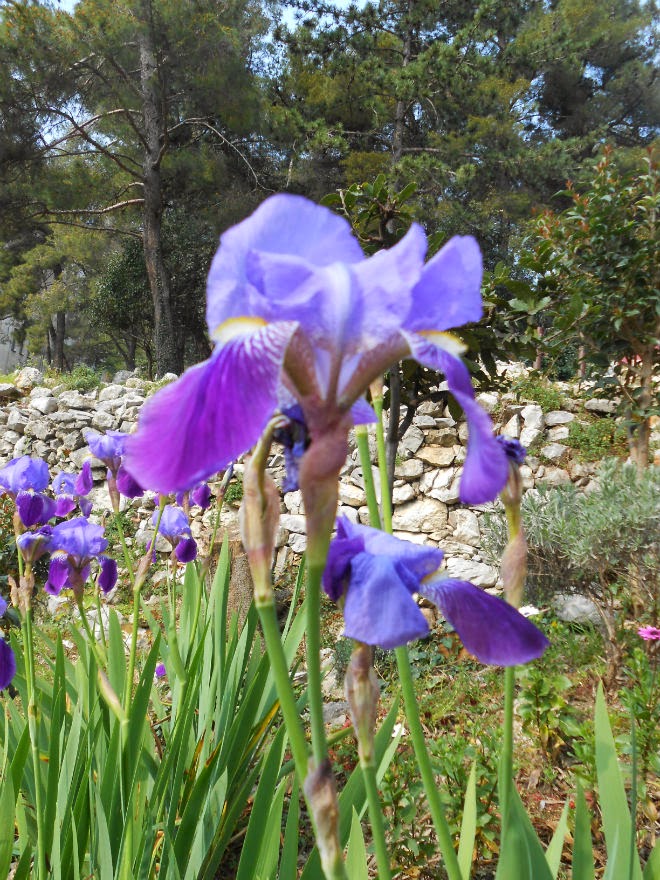 ENDEM je biljna ili životinjska vrsta koja raste samo na nekom području ili samo u nekoj državi. ZAŠTIĆENE ŽIVOTINJEVuk – sisavac, divlja životinja, u Hrvatskoj ih ima samo oko dvjesto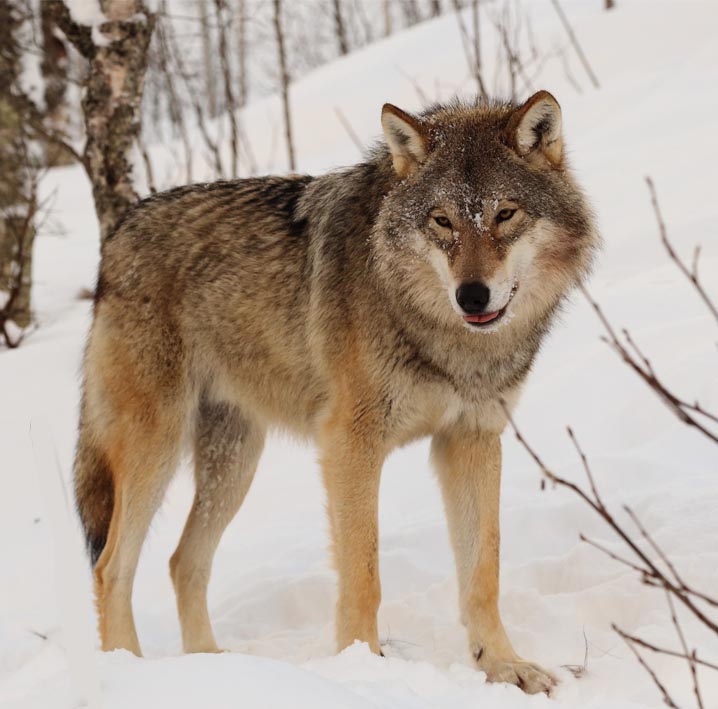 Pjegavi daždevnjak – vodozemac, duguljasta tijela (oko 20 cm), s četiri kratke noge, s dugim  repom i žutim pjegama 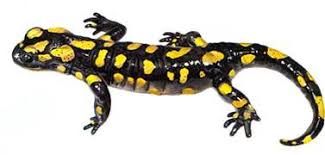 Šišmiš – sisavac, živi u špiljama, spava zimski san 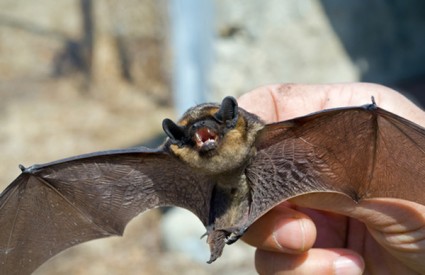 U radnoj bilježnici riješi str. 86.Provjeri svoje znanje u malom kvizu Gospodarstvo i zaštita okoliša. Link se nalazi u prilogu e-maila.PREDMET: MATEMATIKANASTAVNA JEDINICA: Pisano dijeljenje (364 : 4)                            - vježbanje i ponavljanjeDanas ćemo još vježbati pisano dijeljenje (364 : 4). U zbirci zadataka riješit ćete str. 109. Svaki zadatak provjeri množenjem.Zadatke zadane riječima, ako je potrebno, pročitaj više puta. Da bi takve zadatke točno riješili potrebno ih je prvo dobro razumjeti.PREDMET: HRVATSKI JEZIKNASTAVNA JEDINICA: Prozori leptiri, Dubravka Ugrešić – interpretacija pričePročitajte kratku priču Prozori leptiri u čitanci na str. 135.S čime je spisateljica usporedila prozore?Zapiši u pisanku:                                                                        Prozori leptiri                                                                                    Dubravka Ugrešić                          Književnica uspoređuje prozore s leptirima.                          Kada bi odletjeli Sunce ne bi ulazilo u naše domove, ne bismo  vidjeli                           lijepe slike ni čuli pjev ptica.                               ZADATAK                         Pridruži zadanim riječima  što više pojmova  s kojima se može usporediti zadani                           pojam.                      Težak poput: slona, kamena, stabla, planine                               Brz poput:                               Bijelo kao:                                          Žuti se poput:U radnoj bilježnici riješi stranicu 115.PREDMET: ENGLESKI JEZIKUpute za rad nalaze se u prilogu e-maila.